School Year: _________________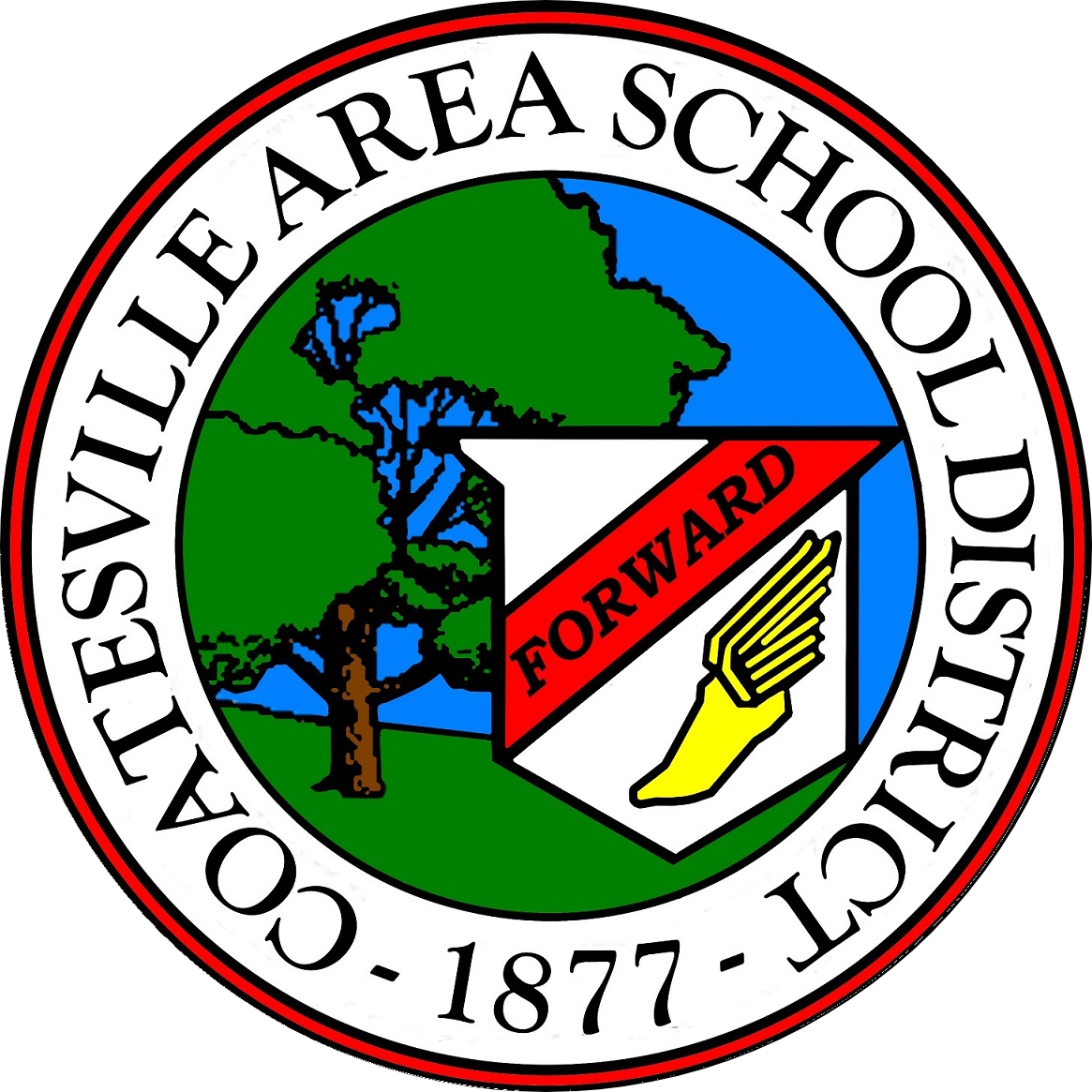 President: _____________________________________Phone: ________________________________________Email: ________________________________________Vice President: ________________________________Phone: ________________________________________Email: ________________________________________Secretary: ____________________________________Phone: ________________________________________Email: ________________________________________Treasurer: ____________________________________Phone: ________________________________________Email: ________________________________________Other: _______________________________________Phone: ________________________________________Email: ________________________________________Other: _______________________________________Phone: ________________________________________Email: ________________________________________